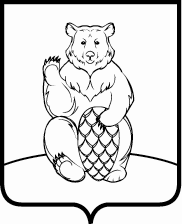 СОВЕТ ДЕПУТАТОВПОСЕЛЕНИЯ МИХАЙЛОВО-ЯРЦЕВСКОЕ В ГОРОДЕ МОСКВЕР Е Ш Е Н И Е15 декабря 2020г.                                                                                        №2/18Об утверждении графика приёма населения депутатами Совета депутатов поселения Михайлово-ЯрцевскоеВ соответствии с Федеральным законом от 06.10.2003 №131 ФЗ «Об общих принципах организации местного самоуправления в Российской Федерации», Уставом поселения Михайлово-Ярцевское, СОВЕТ ДЕПУТАТОВ ПОСЕЛЕНИЯ МИХАЙЛОВО-ЯРЦЕВСКОЕ В ГОРОДЕ МОСКВЕРЕШИЛ:1. Утвердить график приёма населения депутатами Совета депутатов поселения Михайлово-Ярцевское на 2021 год (Приложение 1).2. Опубликовать настоящее решение на официальном сайте администрации поселения Михайлово-Ярцевское в информационно-телекоммуникационной сети «Интернет».3. Контроль за исполнение настоящего решения возложить на Главу поселения Михайлово-Ярцевское Г.К. Загорского.Глава поселения                                                                Г.К.ЗагорскийГрафик приёма населениядепутатами Совета депутатов поселения Михайлово-Ярцевское на 2021 год1-я и 3-я суббота каждого месяца с 10.00 до 12.00в Администрации поселения Михайлово-Ярцевское 1-й этаж, каб. №2.Телефон для справок: 8 (495) 850-57-55e-mail: adm@admsp.ruФИО ДЕПУТАТАчисло02янв16янв06фев20фев06мар20мар03апр17апр01мая15мая05июн19июн03июл17июл07авг21авг04сен18сен02окт16окт06ноя20ноя04дек18декФИО ДЕПУТАТАмесяц02янв16янв06фев20фев06мар20мар03апр17апр01мая15мая05июн19июн03июл17июл07авг21авг04сен18сен02окт16окт06ноя20ноя04дек18декАфонин Михаил МихайловичАфонин Михаил Михайлович+++++Бокарев Александр СергеевичБокарев Александр Сергеевич+++++Бардина Елена ВладимировнаБардина Елена Владимировна+++++Галкин Илья СергеевичГалкин Илья Сергеевич+++++Загорский Георгий КарловичЗагорский Георгий Карлович++++Зыкин Борис АнатольевичЗыкин Борис Анатольевич+++++Магомедов Магомед НабиюллаевичМагомедов Магомед Набиюллаевич+++++Миллер Дмитрий ГеоргиевичМиллер Дмитрий Георгиевич+++++Серегина Людмила АлександровнаСерегина Людмила Александровна+++++Тумасян Кристина ВадимовнаТумасян Кристина Вадимовна++++